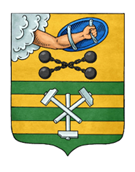 ПЕТРОЗАВОДСКИЙ ГОРОДСКОЙ СОВЕТ21 сессия 29 созываРЕШЕНИЕот 18 октября 2023 г. № 29/21-303О внесении изменения в Решение Петрозаводскогогородского Совета от 18.12.2019 № 28/28-553«Об утверждении Порядка предоставления муниципальных гарантий Петрозаводского городского округа»В связи с внесением изменений в Бюджетный кодекс Российской Федерации, в целях определения условий и механизма предоставления муниципальных гарантий Петрозаводского городского округа Петрозаводский городской Совет РЕШИЛ:Внести изменение в Решение Петрозаводского городского Совета 
от 18.12.2019 № 28/28-553 «Об утверждении Порядка предоставления муниципальных гарантий Петрозаводского городского округа», изложив Порядок предоставления муниципальных гарантий Петрозаводского городского округа в редакции согласно приложению к настоящему Решению.Председатель Петрозаводского городского Совета                                       Н.И. ДрейзисВременно исполняющий обязанности Главы Петрозаводского городского округа                              И.С. Колыхматова